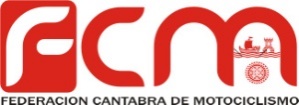 CAMPEONATO MX 2021      ACTUALIZADO 9/8/2021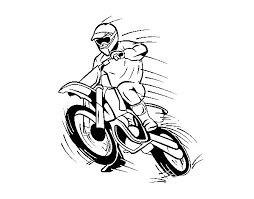 CIRCUITOFECHAORGANIZACATEGORIASCASTROJERIL10/04/2021FCMMASTER/ALEVINZALLA23/05/2021FCMMX1-MX-ALEVIN- JUVENIL-MASTERGUARNIZO25/07/2021RJ SPORTMX1-MX2-MASTER- ALEVIN- JUVENILQUINTANA07/08/2021FCMMX1-MX2-MASTERHINOJEDO22/08/2021M.C. AMIGOS DEL CASTROMX1-MX2-MASTER- ALEVIN- JUVENILCABEZON04/09/2021M.C. LAS ARENASMX1-MX2-MASTER- ALEVIN- JUVENILGUARNIZO10/10/2021FCMMX1-MX2-MASTER- ALEVIN- JUVENILZALLA07/11/2021FCMMX1-MX2-MASTER